ГЛАВА 1. 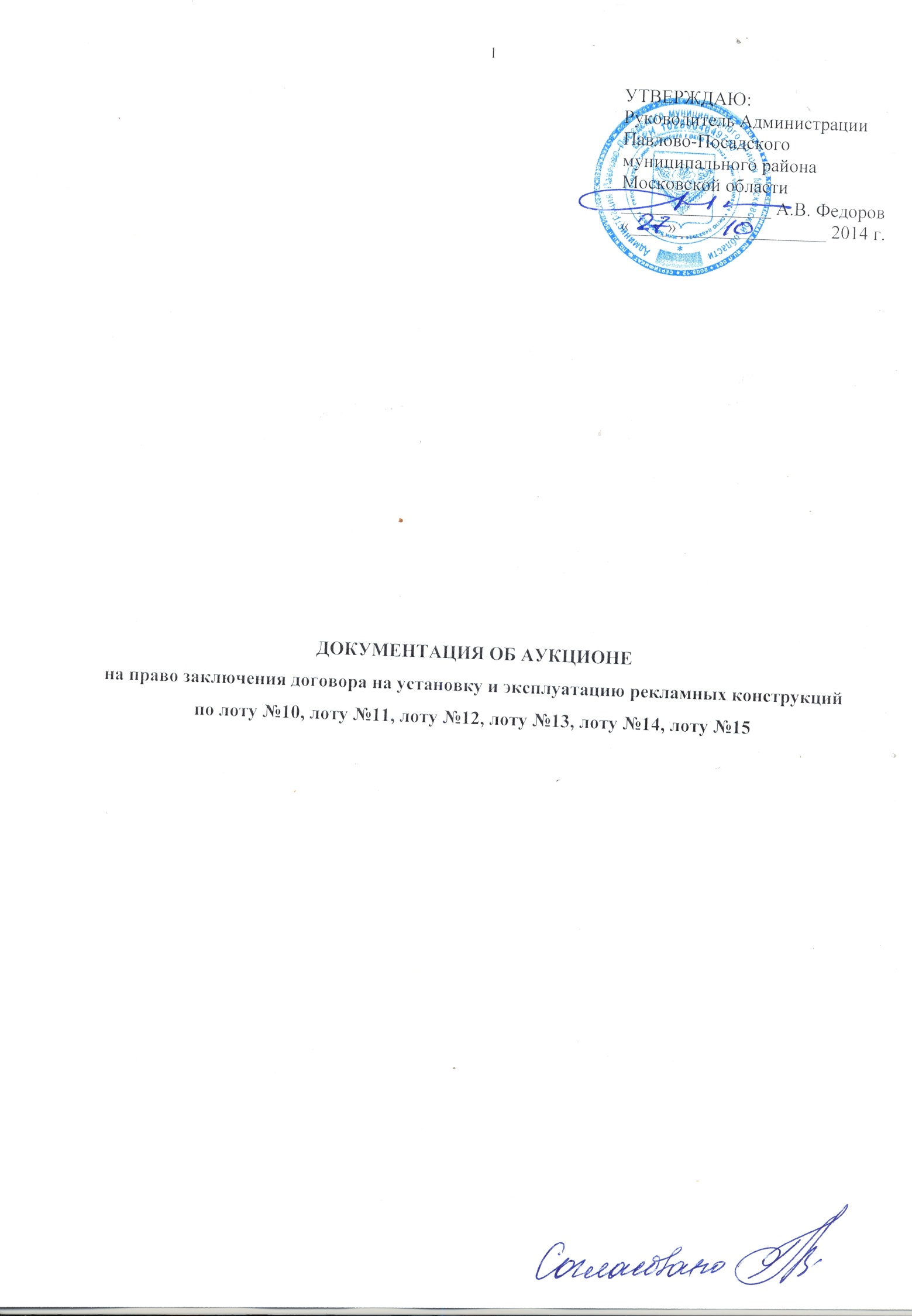 1. Общие положения1.1. Настоящее Положение определяет порядок подготовки и проведения аукционов на право заключения договоров на установку и эксплуатацию рекламных конструкций на земельных участках, зданиях или ином недвижимом имуществе, находящемся в собственности Павлово-Посадского муниципального района, а также на земельных участках, расположенных на территории Павлово-Посадского муниципального района, государственная собственность на которые не разграничена (далее соответственно - аукцион, договор) в соответствии со Схемой размещения рекламных конструкций на территории Павлово-Посадского муниципального района1.2. Настоящее Положение разработано в соответствии с Гражданским кодексом Российской Федерации, Федеральным законом от 13.03.2006 N 38-ФЗ "О рекламе", Федеральным законом от 26.07.2006 N 135-ФЗ "О защите конкуренции".1.3. Основными целями проведения аукционов являются:1) создание физическим и юридическим лицам равных возможностей для заключения договоров на установку и эксплуатацию рекламных конструкций на муниципальном имуществе, открытость, гласность и прозрачность предоставления права на заключение указанных договоров;2) увеличение доходов бюджета Павлово-Посадского муниципального района за счет платы, предусмотренной договорами на установку и эксплуатацию рекламных конструкций.1.4. Аукцион является открытым по составу участников и форме подачи предложений.1.5. Информация о проведении аукциона размещается организатором аукциона на официальном сайте Павлово-Посадского муниципального района в сети Интернет (далее - официальный сайт) и должна быть опубликована в  газете «Павлово-Посадские известия» (далее - печатное издание).1.6. Организатором аукциона является Администрация Павлово-Посадского муниципального района.1.7. Организатор аукциона осуществляет следующие полномочия:1) Принимает решение о проведении  аукциона.2) Определяет перечень рекламных мест, выставляемых на аукцион (с указанием типов и иных характеристик устанавливаемых на них рекламных конструкций).3) Разрабатывает и утверждает документацию по проведению аукциона.4) Опубликовывает извещение о проведении  аукциона 5) Создает  комиссию по подготовке и проведению аукционов. Определяет ее состав и порядок работы, назначает председателя комиссии. 6) Принимает решение об отказе от проведения аукциона.7) Принимает решение о внесении изменений в извещение и в аукционную документацию и опубликовывает такие изменения.1.8. Предмет аукциона - право на заключение договора на установку и эксплуатацию рекламной конструкции на земельных участках, зданиях или ином недвижимом имуществе, находящемся в собственности Павлово-Посадского муниципального района, а также на земельных участках, расположенных на территории Павлово-Посадского муниципального района, государственная собственность на которые не разграничена.1.9. Начальная цена предмета аукциона (далее - начальная цена) - минимальный размер платы за право заключения договора на установку и эксплуатацию рекламной конструкции на земельных участках, зданиях или ином недвижимом имуществе, находящемся в собственности Павлово-Посадского муниципального района, а также на земельных участках, расположенных на территории Павлово-Посадского муниципального района, государственная собственность на которые не разграничена.Начальная цена устанавливается в размере годовой платы за установку и эксплуатацию рекламной конструкции, расчет которой осуществляется в порядке, установленном в соответствии с решением Совета депутатов Павлово-Посадского района об утверждении Порядка расчета размера оплаты по договору на установку и эксплуатацию рекламной конструкции. 1.10. Для участия в аукционе устанавливается задаток в размере не более 20% начальной цены предмета аукциона, который зачисляется претендентом на счет, указанный в извещении о проведении аукциона. Платежный документ об уплате задатка представляется в составе документации по проведению аукциона.  1.11. Задаток, внесенный участником аукциона, с которым заключен договор, засчитывается в счет платы за право заключения договора. Задаток, внесенный участником аукциона, уклонившимся от заключения договора, ему не возвращается. В остальных случаях задаток возвращается тем лицам, которые его внесли.1.12. Аукцион проводится путем повышения начальной цены на "шаг аукциона"."Шаг аукциона" устанавливается в размере не менее двух и не более десяти процентов начальной цены. Для удобства проведения аукциона «шаг аукциона» может быть округлен.1.13. Победителем аукциона признается участник аукциона, предложивший наиболее высокую цену предмета аукциона.1.14. Определенная по результатам аукциона плата за право заключения договора вносится участником аукциона однократно после заключения договора. Срок внесения указанной платы определяется заключенным договором.Плата за право заключения договора, определенная по результатам аукциона, вносится независимо от предусмотренной договором годовой платы за установку и эксплуатацию рекламной конструкции. Внесение платы за право заключения договора не освобождает от ежегодного внесения годовой платы за установку и эксплуатацию рекламной конструкции.1.15. Плата за право заключения договора и годовая плата за установку и эксплуатацию рекламной конструкции зачисляются в бюджет Павлово-Посадского муниципального района.2. Аукционная комиссия2.1. Для проведения аукциона создается аукционная комиссия (далее - комиссия).2.2. Число членов комиссии должно быть не менее пяти человек.2.3. Членами комиссии не могут быть физические лица, лично заинтересованные в результатах аукциона (в том числе физические лица, подавшие заявки на участие в аукционе либо состоящие в штате организаций, подавших указанные заявки), либо физические лица, на которых способны оказывать влияние участники аукциона и лица, подавшие заявки на участие в аукционе (в том числе физические лица, являющиеся участниками (акционерами) этих организаций, членами их органов управления, кредиторами участников аукциона). В случае выявления в составе комиссии указанных лиц организатор аукциона, принявший решение о создании комиссии, обязан незамедлительно заменить их иными физическими лицами.2.4. Замена члена комиссии допускается только по решению организатора аукциона.2.5. Комиссией осуществляются рассмотрение заявок на участие в аукционе и допуск заявителей к участию в аукционе, составление протокола рассмотрения заявок на участие в аукционе, протокола аукциона, протокола об отказе от заключения договора, протокола об уклонении от заключения договора, протокола об отстранении от участия в аукционе.2.6. Комиссия правомочна осуществлять функции, предусмотренные пунктом 2.5. настоящего Положения, если на заседании комиссии присутствует не менее пятидесяти процентов общего числа ее членов. Члены комиссии должны быть уведомлены о месте, дате и времени проведения заседания комиссии. Члены комиссии лично участвуют в заседаниях и подписывают протоколы заседаний комиссии. Решения комиссии принимаются открытым голосованием простым большинством голосов членов комиссии, присутствующих на заседании. Каждый член комиссии имеет один голос. В случае равенства голосов голос председателя комиссии (лица, исполняющего его обязанности) является решающим.3. Требования к участникам аукциона3.1. Участником аукциона может быть любое юридическое лицо независимо от организационно-правовой формы, формы собственности, места нахождения, а также места происхождения капитала или любое физическое лицо, в том числе индивидуальный предприниматель, претендующее на заключение договора.3.2. Участником аукциона не вправе быть лицо, занимающее на момент подачи заявки на участие в аукционе преимущественное положение в сфере распространения наружной рекламы, которое определяется в соответствии с частями 5.3 и 5.4 статьи 19 Федерального закона от 13.03.2006 N 38-ФЗ "О рекламе".Если по результатам проведения аукциона лицо приобретает преимущественное положение, данные результаты являются недействительными.3.3. Участие в аукционе является бесплатным.3.4. Организатором аукциона может быть установлено требование о внесении задатка в соответствии с пунктами 1.10, 1.11 настоящего Положения.3.5. Заявитель не допускается комиссией к участию в аукционе в случаях:1) представлены не все документы, определенные пунктом 5.2 настоящего Положения;2) представленные документы не подтверждают право претендента быть участником аукциона в соответствии с федеральным законодательством, настоящим Положением либо в таких документах содержатся недостоверные сведения;3) несоответствия требованию, указанному в абзаце первом пункта 3.2 настоящего Положения;4) не подтверждение поступления в установленный срок задатка на счет, указанный в извещении;5) заявка подана лицом, не уполномоченным претендентом на осуществление таких действий;6) несоответствия заявки на участие в аукционе требованиям извещения о проведении аукциона.3.6. В случае установления факта недостоверности сведений, содержащихся в заявке на участие в аукционе, либо несоответствия заявителя или участника аукциона требованию, указанному в абзаце первом пункта 3.2 настоящего Положения, комиссия обязана отстранить заявителя или участника аукциона от участия в аукционе на любом этапе его проведения. Комиссия составляет протокол об отстранении от участия в аукционе с указанием оснований для отстранения. Указанный протокол подлежит размещению на официальном сайте не позднее рабочего дня, следующего за днем принятия такого решения.4. Извещение о проведении аукциона иаукционная документация.4.1. Информирование о проведении аукциона осуществляется посредством извещения о проведении аукциона (далее извещение).4.3. Извещение размещается на официальном сайте и в печатном издании  не менее чем за тридцать дней до дня окончания подачи заявок на участие в аукционе.4.4. В извещении должны быть указаны следующие сведения:1) наименование, место нахождения (адрес), адрес электронной почты и номер контактного телефона организатора аукциона;2) форма и предмет торгов;3) вид и местонахождения имущества, на котором размещается рекламная конструкция; состав лота аукциона4) начальная цена, "шаг аукциона";5) указание на то, что плата за право заключения договора, определенная по результатам аукциона, вносится однократно после заключения договора, и в течение срока действия договора владелец рекламной конструкции ежегодно вносит годовую плату за установку и эксплуатацию рекламной конструкции;6) размер годовой платы за установку и эксплуатацию рекламной конструкции;7) срок действия договора;8) требование о внесении задатка и размер задатка;9) место подачи заявок на участие в аукционе, дата и время начала, дата и время окончания срока подачи заявок на участие в аукционе. При этом датой начала срока подачи заявок на участие в аукционе является день, следующий за днем опубликования в печатном издании извещения;10) место проведения аукциона, дата и время начала аукциона;11) указание на то, что полная информация об аукционе содержится в аукционной документации, и электронный адрес официального сайта, на котором размещена аукционная документация;12) срок, место и порядок предоставления разъяснений по аукционной документации;13) срок, в течение которого организатор аукциона вправе отказаться от проведения аукциона, устанавливаемый с учетом положений пункта 4.6 настоящего Положения.4.5. Организатор аукциона вправе принять решение о внесении изменений в извещение не позднее чем за пять дней до даты окончания подачи заявок на участие в аукционе. Такие изменения размещаются на официальном сайте в течение одного дня с даты принятия указанного решения. При этом срок подачи заявок на участие в аукционе должен быть продлен таким образом, чтобы с даты размещения на официальном сайте изменений в извещение до даты окончания срока подачи заявок на участие в аукционе он составлял не менее пятнадцати дней.4.6. Организатор аукциона вправе отказаться от проведения аукциона не позднее чем за три дня до даты окончания срока подачи заявок на участие в аукционе. Извещение об отказе от проведения аукциона размещается на официальном сайте в течение одного дня с даты принятия решения об отказе от проведения аукциона. В течение двух рабочих дней с даты принятия указанного решения организатор аукциона направляет соответствующие уведомления всем заявителям. Организатор аукциона возвращает заявителям денежные средства, внесенные в качестве задатка, в течение пяти рабочих дней с даты принятия решения об отказе от проведения аукциона.4.7. Аукционная документация должна содержать:1) сведения, подлежащие включению в извещение;2) в соответствии с пунктами 5.1-5.4 настоящего Положения форму заявки и правила ее заполнения, требования к содержанию, составу и оформлению заявки;3) порядок подачи заявок на участие в аукционе;4) требования к участникам аукциона, установленные абзацем первым пункта 3.2 настоящего Положения;5) порядок и срок отзыва заявок на участие в аукционе. При этом срок отзыва заявок на участие в аукционе устанавливается в соответствии с пунктом 5.8 настоящего Положения;6) формы, порядок, даты начала и окончания предоставления участникам аукциона разъяснений положений аукционной документации в соответствии с пунктами 4.10 и 4.11 настоящего Положения;7) место, дату и время начала рассмотрения заявок на участие в аукционе;8) порядок проведения аукциона;9) срок, в течение которого лицо, с которым заключается договор, должно подписать и представить организатору аукциона проект договора;10) указание на то, что плата за право заключения договора, определенная по результатам аукциона, не может быть уменьшена сторонами при заключении или исполнении договора;11) указание на то, что сроки и порядок внесения платежей по договору и другие условия договора определяются проектом договора, который прилагается к извещению.4.8. К аукционной документации должен быть приложен проект договора.4.9. Любое заинтересованное лицо вправе направить в письменной форме или в форме электронного документа, организатору аукциона запрос о разъяснении положений аукционной документации. В течение двух рабочих дней с даты поступления указанного запроса организатор аукциона обязан направить в письменной форме или в форме электронного документа разъяснения положений аукционной документации, если указанный запрос поступил к нему не позднее чем за три рабочих дня до даты окончания срока подачи заявок на участие в аукционе.4.11. В течение одного дня с даты направления разъяснения положений аукционной документации по запросу заинтересованного лица такое разъяснение должно быть размещено организатором аукциона на официальном сайте с указанием предмета запроса, но без указания заинтересованного лица, от которого поступил запрос. Разъяснение положений аукционной документации не должно изменять его суть.4.12. Организатор аукциона вправе принять решение о внесении изменений в аукционную документацию не позднее чем за пять дней до даты окончания срока подачи заявок на участие в аукционе. В течение одного дня с даты принятия указанного решения такие изменения размещаются на официальном сайте. В течение двух рабочих дней с даты принятия указанного решения такие изменения направляются заказными письмами или в форме электронных документов всем заявителям, которым было предоставлена аукционная документация. При этом срок подачи заявок на участие в аукционе должен быть продлен таким образом, чтобы с даты размещения на официальном сайте изменений, внесенных в аукционную документацию, до даты окончания срока подачи заявок на участие в аукционе он составлял не менее пятнадцати дней.5. Порядок подачи заявок на участие в аукционе5.1. Заявка на участие в аукционе (далее также - заявка) подается в срок и по форме, которые установлены извещением.5.2. Заявка должна содержать:1) наименование аукциона, а при наличии лотов также номер или номера лотов, в отношении которых подается заявка;2) сведения и документы о заявителе:а) фирменное наименование (наименование), сведения об организационно-правовой форме, о месте нахождения, почтовый адрес (для юридического лица), фамилия, имя, отчество, паспортные данные, сведения о месте жительства (для физического лица), номер контактного телефона, а при наличии также адрес электронной почты (для любого лица);б) один из следующих документов:- для юридических лиц - выписку из Единого государственного реестра юридических лиц (оригинал или копию), содержащую актуальные (не изменившиеся) сведения и полученную не ранее чем за шесть месяцев до даты опубликования в печатном издании извещения;- для индивидуальных предпринимателей - выписку из Единого государственного реестра индивидуальных предпринимателей (оригинал или копию), содержащую актуальные (не изменившиеся) сведения и полученную не ранее чем за шесть месяцев до даты опубликования в печатном издании извещения;- для физических лиц, не являющихся индивидуальными предпринимателями, - копию документа, удостоверяющего личность;- для иностранных лиц - надлежащим образом заверенный перевод на русский язык документов о государственной регистрации юридического лица или физического лица в качестве индивидуального предпринимателя в соответствии с законодательством соответствующего государства;в) документы, подтверждающие полномочия лица на осуществление действий от имени заявителя. Если заявка юридического лица подписана лицом, которое согласно представленной выписке из Единого государственного реестра юридических лиц (оригиналу или копии) вправе действовать от имени юридического лица без доверенности, представления документов, подтверждающих полномочия лица, подписавшего заявку, не требуется;3) копии учредительных документов заявителя (для юридических лиц);4)решение об одобрении или о совершении крупной сделки либо копия такого решения в случае, если требование о необходимости наличия такого решения для совершения крупной сделки установлено законодательством Российской Федерации, учредительными документами юридического лица и если для заявителя заключение договора, внесение задатка или обеспечение исполнения договора являются крупной сделкой;5) заявление об отсутствии решения о ликвидации заявителя - юридического лица, об отсутствии решения арбитражного суда о признании заявителя - юридического лица, индивидуального предпринимателя банкротом и об открытии конкурсного производства, об отсутствии решения о приостановлении деятельности заявителя в порядке, предусмотренном Кодексом Российской Федерации об административных правонарушениях;6) сведения об учредителях;7) платежное поручение или иной документ, подтверждающий внесение задатка (оригинал или копия), если в извещении содержится требование о внесении задатка. В случае подачи одной заявки в отношении нескольких лотов задаток в отношении каждого лота должен быть внесен отдельным платежом, и заявка должна содержать документы о внесении задатка по всем лотам, в отношении которых подана заявка;8) опись входящих в состав заявки документов.5.3. Заявка подается в письменной форме (на бумажном носителе).5.4. Заявка на участие в аукционе, должна быть скреплена печатью заявителя (для юридического лица) и подписана заявителем или лицом, которое вправе действовать от его имени. Все листы заявки должны быть прошиты, пронумерованы и скреплены печатью (для юридического лица). Заявка подается в запечатанном конверте, скрепленном печатью заявителя (для юридического лица) и подписана заявителем или лицом, которое вправе действовать от его имени. 5.5. Заявитель вправе подать одну заявку в отношении нескольких лотов. Заявитель, подавший заявку в отношении определенного лота, не вправе подать заявку в отношении того же лота, не отозвав ранее поданную заявку.5.6. Прием заявок осуществляет в сроки, указанные в извещении.5.7. Каждая заявка на участие в аукционе, поступившая в установленный срок, регистрируется. По требованию заявителя выдается расписка в получении такой заявки с указанием даты и времени ее получения.5.8. Заявитель вправе отозвать заявку в любое время до окончания срока подачи заявок. Организатор аукциона обязан вернуть задаток указанному заявителю в течение пяти рабочих дней с даты поступления организатору аукциона уведомления об отзыве заявки, за исключением случая, когда в уведомлении об отзыве заявки содержится просьба не возвращать задаток в связи с намерением заявителя подать другую заявку.5.9. Полученные после окончания установленного срока подачи заявок на участие в аукционе заявки не принимаются, не рассматриваются и возвращаются соответствующим заявителям. Организатор аукциона обязан вернуть задаток указанным заявителям в течение пяти рабочих дней с даты подписания протокола аукциона.6. Порядок рассмотрения заявок на участие в аукционе6.1. После окончания приема заявок комиссия рассматривает поданные заявки на предмет соответствия требованиям, установленным аукционной документацией, и соответствия заявителей требованиям, установленным абзацем первым пункта 3.2 настоящего Положения.6.2. Срок рассмотрения заявок на участие в аукционе не может превышать десяти дней с даты окончания срока подачи заявок.6.2. Если одним заявителем поданы (и не отозваны) две и более заявки в отношении одного лота, все заявки такого заявителя, поданные в отношении данного лота, не рассматриваются.6.3. При рассмотрении заявок комиссия принимает решение о допуске заявителя к участию в аукционе и о признании заявителя участником аукциона или об отказе в допуске заявителя к участию в аукционе по основаниям, предусмотренным пунктом 3.5 настоящего Положения.6.4. Если в отношении определенного лота не подано ни одной заявки либо принято решение об отказе в допуске к участию в аукционе всех заявителей или о признании только одного заявителя участником аукциона, аукцион по данному лоту признается несостоявшимся. В отношении данного лота не проводятся процедуры, предусмотренные разделом 7 настоящего Положения.С заявителем, признанным единственным участником аукциона, заключается договор в соответствии с разделом 8 настоящего Положения.6.5. Комиссия составляет протокол рассмотрения заявок на участие в аукционе, в котором указываются сведения о заявителях, решение о допуске заявителя к участию в аукционе и признании его участником аукциона или об отказе в допуске к участию в аукционе с обоснованием такого решения.В случае признания аукциона несостоявшимся в протокол включается информация об этом и причина признания аукциона несостоявшимся.6.6. При наличии нескольких лотов протокол рассмотрения заявок на участие в аукционе может составляться в отношении одного лота, нескольких лотов или всех лотов.6.7. Протокол рассмотрения заявок на участие в аукционе подписывается всеми присутствующими на заседании членами комиссии в день окончания рассмотрения заявок и в тот же день размещается на официальном сайте.6.8. Заявителям направляются уведомления о принятых комиссией решениях не позднее рабочего дня, следующего за днем подписания протокола рассмотрения заявок на участие в аукционе.6.9. Организатор аукциона обязан вернуть задаток заявителям, не допущенным к участию в аукционе, в течение пяти рабочих дней с даты подписания протокола рассмотрения заявок.7. Порядок проведения аукциона7.1. В аукционе могут участвовать только заявители, признанные участниками аукциона, непосредственно или через своих представителей.7.2. Аукцион проводится в присутствии членов комиссии и участников аукциона (их представителей). Аукцион проводит аукционист, который выбирается из числа членов комиссии путем открытого голосования членов комиссии.7.3. Организатор аукциона в обязательном порядке осуществляет аудио- и/или видеозапись аукциона. Любой участник аукциона вправе осуществлять аудио- и/или видеозапись аукциона.7.4. После наступления времени начала аукциона комиссия регистрирует явившихся участников аукциона или их представителей (независимо от того, в аукционе по какому лоту они намерены принять участие) и выдает им пронумерованные карточки (далее - карточки). 7.5. Аукцион проводится в следующем порядке:1) аукционист или другой член комиссии объявляет номер лота, краткую характеристику лота, начальную цену лота и "шаг аукциона". Если для участия в аукционе по данному лоту зарегистрирован только один участник, аукцион по данному лоту объявляется несостоявшимся, при этом с таким участником заключается договор в соответствии с разделом 8 настоящего Положения. Если для участия в аукционе по данному лоту зарегистрировано более одного участника, аукционист объявляет о начале аукциона по данному лоту;2) аукционист объявляет начальную цену лота, после чего участник аукциона, желающий заключить договор по начальной цене лота, поднимает карточку;3) аукционист объявляет номер карточки, поднятой первой после объявления им начальной цены лота, после чего объявляет увеличенную на "шаг аукциона" начальную цену лота;4) если после троекратного объявления аукционистом начальной цены лота ни один участник аукциона не поднял карточку, аукционист объявляет аукцион по данному лоту несостоявшимся;5) после объявления аукционистом увеличенной цены лота участник аукциона, желающий заключить договор по объявленной цене лота, поднимает карточку;6) аукционист объявляет номер карточки, поднятой первой после объявления им цены лота, после чего объявляет увеличенную на "шаг аукциона" цену лота;7) если после троекратного объявления аукционистом увеличенной цены лота ни один участник аукциона не поднял карточку, аукционист объявляет об окончании аукциона по данному лоту. Аукционист объявляет номер карточки и наименование (фамилию, имя, отчество) победителя аукциона и предложенную им цену, а также номер карточки и наименование (фамилию, имя, отчество) участника аукциона, сделавшего предпоследнее предложение о цене, и предложенную им цену.7.6. Комиссия составляет протокол аукциона, в котором указываются место, дата и время проведения аукциона, наименования (фамилии, имена, отчества) участников аукциона, принявших участие в аукционе, начальная цена, наименование (фамилия, имя, отчество) победителя аукциона и предложенная им цена, наименование (фамилия, имя, отчество) участника аукциона, который сделал предпоследнее предложение о цене, и предложенная им цена.В случае признания аукциона несостоявшимся в протокол аукциона включается информация об этом и причина признания аукциона несостоявшимся.7.7. Протокол аукциона составляется в необходимом количестве экземпляров и подписывается всеми присутствующими членами комиссии и победителем аукциона в день проведения аукциона. Один экземпляр протокола выдается победителю аукциона.7.8. При наличии нескольких лотов протокол аукциона может составляться в отношении одного лота, нескольких лотов или всех лотов. 7.9. Протокол аукциона размещается на официальном сайте в течение рабочего дня, следующего за днем подписания указанного протокола.7.10. Любой участник аукциона вправе направить организатору аукциона в письменной форме или в форме электронного документа, запрос о разъяснении результатов аукциона. Организатор аукциона в течение двух рабочих дней с даты поступления такого запроса обязан представить такому участнику аукциона соответствующие разъяснения в письменной форме или в форме электронного документа.7.11. Организатор аукциона обязан в течение пяти рабочих дней со дня подписания протокола аукциона возвратить задаток участникам аукциона, за исключением победителя аукциона, участника аукциона, который сделал предпоследнее предложение о цене, а также участников аукциона, с которыми заключается договор в случае признания аукциона несостоявшимся (пункт 8.3 настоящего Положения).7.12. Протоколы, составленные в ходе проведения аукциона, заявки на участие в аукционе, извещение о проведении аукциона и краткое сообщение, внесенные в них изменения, разъяснения положений извещения, а также аудио- или видеозапись аукциона хранятся организатором аукциона не менее трех лет.8. Заключение договора8.1. Договор заключается в соответствии с законодательством Российской Федерации, настоящим Положением и аукционной документацией.8.2. Договор заключается с победителем аукциона на условиях, предусмотренных аукционной документацией о проведении аукциона, и по цене, предложенной победителем аукциона.8.3. В случае признания аукциона несостоявшимся договор заключается с заявителем, признанным единственным участником аукциона по соответствующему лоту (пункт 6.4 настоящего Положения), либо с участником аукциона, который единственный зарегистрирован для участия в аукционе по соответствующему лоту (подпункт 1 пункта 7.5 настоящего Положения).С указанными участниками аукциона договор заключается на условиях, предусмотренных аукционной документацией, и по начальной цене лота.8.4. Организатор аукциона обязан отказаться от заключения договора в случае установления в отношении лица, с которым заключается договор, факта предоставления в заявке на участие в аукционе заведомо ложных сведений, а также в случае недействительности результатов аукциона в соответствии с абзацем вторым пункта 3.2 настоящего Положения.8.5. Не позднее рабочего дня, следующего после дня установления факта, предусмотренного пунктом 8.4 настоящего Положения, комиссия составляет протокол об отказе от заключения договора.В протоколе указываются место, дата и время его составления, сведения о лице, с которым организатор аукциона отказывается заключить договор, сведения о фактах, являющихся основанием для отказа от заключения договора, а также реквизиты документов, подтверждающих такие факты. В случаях, предусмотренных абзацем вторым пункта 8.10 или пунктом 8.11 настоящего Положения, в протокол вносится информация о признании аукциона несостоявшимся.Протокол подписывается всеми присутствующими членами комиссии в день его составления.Протокол размещается на официальном сайте не позднее рабочего дня, следующего после дня его подписания. Организатор аукциона в течение двух рабочих дней со дня подписания протокола направляет один экземпляр протокола лицу, с которым отказывается заключить договор.8.6. Организатор аукциона в течение трех рабочих дней со дня подписания протокола рассмотрения заявок на участие в аукционе или протокола аукциона передает лицу, с которым заключается договор, два экземпляра проекта договора (без подписи организатора аукциона).Указанный проект договора подготавливается организатором аукциона путем включения в проект договора, приложенный к аукционной документации, сведений о лице, с которым заключается договор, о предложенной им цене и иных необходимых сведений.8.7. Лицо, с которым заключается договор, подписывает переданные ему экземпляры проекта договора и представляет их организатору аукциона в срок, указанный в аукционной документации.8.8. Организатор аукциона не позднее чем на следующий рабочий день подписывает переданные ему экземпляры проекта договора и передает (направляет) один экземпляр договора лицу, с которым заключен договор.8.9. Если лицо, с которым заключается договор, в указанный срок не представило организатору аукциона подписанный проект договора, оно признается уклонившимся от заключения договора. В этом случае не позднее рабочего дня, следующего за последним днем срока представления подписанного проекта договора организатору аукциона, комиссия составляет протокол об уклонении от заключения договора.В протоколе указываются место, дата и время его составления, сведения о лице, уклонившемся от заключения договора, и основание для признания его уклонившимся от заключения договора. В случаях, предусмотренных абзацем вторым пункта 8.10 или пунктом 8.11 настоящего Положения, в протокол вносится информация о признании аукциона несостоявшимся.Протокол подписывается всеми присутствующими членами комиссии в день его составления.Протокол размещается на официальном сайте не позднее рабочего дня, следующего после дня его подписания. Организатор аукциона в течение двух рабочих дней со дня подписания протокола направляет один экземпляр протокола лицу, признанному уклонившимся от заключения договора.8.10. Если организатор аукциона отказался от заключения договора с победителем аукциона или победитель аукциона уклонился от заключения договора, договор заключается с участником аукциона, который сделал предпоследнее предложение о цене, по этой цене и на условиях, предусмотренных извещением о проведении аукциона. При этом соответственно применяются пункты 8.1, 8.4-8.9 настоящего Положения.Если победитель аукциона, с которым организатор аукциона отказался заключить договор или который уклонился от заключения договора, одновременно является участником аукциона, который сделал предпоследнее предложение о цене, договор с ним не заключается, а аукцион признается несостоявшимся.8.11. Если организатор аукциона отказался от заключения договора с участником аукциона, который сделал предпоследнее предложение о цене, или указанный участник аукциона уклонился от заключения договора, аукцион признается несостоявшимся.8.12. Задаток, внесенный лицом, с которым организатор аукциона отказался от заключения договора, возвращается этому лицу в течение пяти рабочих дней со дня составления протокола об отказе от заключения договора.В случае заключения договора с победителем аукциона организатор аукциона обязан вернуть задаток участнику аукциона, который сделал предпоследнее предложение о цене, в течение пяти рабочих дней со дня заключения договора с победителем аукциона.	Информационная карта документации об аукционеГЛАВА  2.1.Формы документов, предоставляемых претендентами для участия в открытом аукционе Форма 1.1. Заявка  на участие в открытом аукционе на право заключения договора Лот №1  Установка и эксплуатация рекламных конструкций (в соответствии с перечнем рекламных мест) на земельном участке, здании или ином недвижимом имуществе, находящемся в собственности Павлово-Посадского муниципального района Московской области или на земельном участке, государственная собственность на который не разграничена в Павлово-Посадском муниципальном районе Московской областиПретендент  _______________________________________________________________________________________________________________________________________________________________(указываются сведения о претенденте*)в лице_______________________________________________________________________________(указывается должность, фамилия, имя, отчество руководителя)сообщает о своем намерении участвовать в аукционе на право заключения договора по Лоту №1  Установка и эксплуатация рекламных конструкций (в соответствии с перечнем рекламных мест) на земельном участке, здании или ином недвижимом имуществе, находящемся в собственности Павлово-Посадского муниципального района Московской области или на земельном участке, государственная собственность на который не разграничена в Павлово-Посадском муниципальном районе Московской области на условиях, установленных документацией об аукционе и претендовать на право заключения договора.Подтверждаем, что против ________________________________________________________                                                                           (организационно-правовая форма, наименование претендента)не проводится процедура ликвидации, отсутствует решение арбитражного суда о признании банкротом и об открытии конкурсного производства, а также деятельность нашей организации не приостановлена.Гарантируем достоверность представленной нами в заявке на участие в аукционе информации и подтверждаем право организатора торгов запрашивать в соответствии с действующим законодательством в уполномоченных органах власти информацию, уточняющую представленные нами в заявке сведения. Обязуемся в случае признания нас победителем аукциона произвести оплату права заключения договора на условиях, указанных в извещении о проведении  аукциона и документации об аукционе, по предложенной нами цене, в срок не позднее 30 календарных дней со дня проведения аукциона.Ознакомлен(ы) с характеристиками рекламного места и условиями его использования.Ознакомлен(ы) с проектам договора на установку и эксплуатацию рекламной конструкции.Настоящая заявка действительна в течение срока проведения процедуры аукциона  и до подписания договора на установку и эксплуатацию рекламной конструкции или до принятия решения об отмене аукциона.К настоящей заявке на участие в аукционе прилагаются документы, являющиеся неотъемлемой частью нашей заявки на участие в аукционе, на ___листах (указывается количество листов всех документов, представленных в составе заявки).Настоящая заявка и указанные в ней обязательства являются акцептом оферты в соответствии со статьей 438 Гражданского кодекса Российской Федерации.Банковские реквизиты для возврата задатка ____________________________________________Мы согласны с условиями и порядком проведения аукциона, наши права и обязанности понятны.____________________________________      _______________        _______________________(должность уполномоченного лица претендента) **                                    (подпись)                                                  (расшифровка подписи)          М.П.*-  сведения о претенденте указываемые в заявке:			** Заявка может быть подписана уполномоченным лицом претендента (с указанием занимаемой им должности и фамилии, имени, отчества (полностью) и скреплена печатью (при её наличии).Форма 1.2. Доверенность №________на подачу заявки на участие в аукционе на право заключения договора Лот №1  Установка и эксплуатация рекламных конструкций (в соответствии с перечнем рекламных мест) на земельном участке, здании или ином недвижимом имуществе, находящемся в собственности Павлово-Посадского муниципального района Московской области или на земельном участке, государственная собственность на который не разграничена в Павлово-Посадском муниципальном районе Московской области ___________________________________________________________«___»________________2014 г. 	      	                                            ___________________________										                              (место)    Настоящей доверенностью _____________________________________________________________                                                                                           (указываются организационно правовая форма и наименование претендента) доверяет _____________________________________________________________________________ (Ф.И.О., должность представителя претендента) представлять интересы ________________________________________________________________	                           (организационно-правовая форма, наименование претендента)при подаче заявки на участие в открытом аукционе на право заключения договора по Лоту №1  Установка и эксплуатация рекламных конструкций (в соответствии с перечнем рекламных мест) на земельном участке, здании или ином недвижимом имуществе, находящемся в собственности Павлово-Посадского муниципального района Московской области или на земельном участке, государственная собственность на который не разграничена в Павлово-Посадском муниципальном районе Московской области, который состоится «___» _____________ 2014г., и выполнять все необходимые действия, связанные с соблюдением требований, установленных документацией об аукционе и законодательством РФ, в том числе подписывать документы, входящие в состав заявки на участие в аукционе.Настоящая доверенность выдана сроком с «___»_________20___г. по «___»__________20__г. без права передоверия.____________________________________      _______________        _______________________(должность уполномоченного лица претендента)                                     (подпись)                                                  (расшифровка подписи)М.П.Форма 1.3.Форма заявления об отзыве заявки на участие в открытом аукционе Заявление об отзыве заявки № _____  на участие в аукционе на право заключения договора Лот №1  Установка и эксплуатация рекламных конструкций (в соответствии с перечнем рекламных мест) на земельном участке, здании или ином недвижимом имуществе, находящемся в собственности Павлово-Посадского муниципального района Московской области или на земельном участке, государственная собственность на который не разграничена в Павлово-Посадском муниципальном районе Московской областиПретендент  __________________________________________________________________________(указываются сведения о претенденте*)отзывает свою заявку № ___ на участие в аукционе на право заключения договора по Лоту №1  Установка и эксплуатация рекламных конструкций (в соответствии с перечнем рекламных мест) на земельном участке, здании или ином недвижимом имуществе, находящемся в собственности Павлово-Посадского муниципального района Московской области или на земельном участке, государственная собственность на который не разграничена в Павлово-Посадском муниципальном районе Московской области, поданную нами  «___»__________2014 годаЗаявку  прошу направить (выдать на руки):(наименование претендента, почтовый адрес, телефон/факс, Ф.И.О. контактного лица)____________________________________      _______________        _______________________(должность уполномоченного лица претендента)                                          (подпись)                                                  (расшифровка подписи)М.П.*-  сведения о претенденте указываемые в информации:			Форма 1.4.  Форма запроса о разъяснении положений документации об открытом аукционе Запрос о разъяснении положений документации об аукционе  на право заключения договора Лот №1  Установка и эксплуатация рекламных конструкций (в соответствии с перечнем рекламных мест) на земельном участке, здании или ином недвижимом имуществе, находящемся в собственности Павлово-Посадского муниципального района Московской области или на земельном участке, государственная собственность на который не разграничена в Павлово-Посадском муниципальном районе Московской области«___» _________ 2014 года на Официальном сайте Администрации Павлово-Посадского муниципального района размещена документация о проведении открытого аукциона на право заключения договора по Лоту №1 установка и эксплуатация рекламных конструкций (в соответствии с перечнем рекламных мест) на земельном участке, здании или ином недвижимом имуществе, находящемся в собственности Павлово-Посадского муниципального района Московской области или на земельном участке, государственная собственность на который не разграничена в Павлово-Посадском муниципальном районе Московской области, руководствуясь статьей 9 настоящей аукционной документации, прошу разъяснить положения документации, а именно: _______________________________________________________________                                                                                                                                                 (указываются положения документации об аукционе, которые необходимо разъяснить)Ответ на запрос прошу направить: _______________________________________________________                                                                                       (наименование организации, почтовый адрес, телефон/факс, Ф.И.О. контактного лица)____________________________________      _______________        _______________________(должность уполномоченного лица претендента)                                          (подпись)                                                  (расшифровка подписи)М.П.Форма 1.5. Доверенность № __________ на участие в аукционе  на право заключения договора Лот №1  Установка и эксплуатация рекламных конструкций (в соответствии с перечнем рекламных мест) на земельном участке, здании или ином недвижимом имуществе, находящемся в собственности Павлово-Посадского муниципального района Московской области или на земельном участке, государственная собственность на который не разграничена в Павлово-Посадском муниципальном районе Московской области«___»________________2014 г. 	      	                                            ___________________________										                              (место)    Настоящей доверенностью _____________________________________________________________                                                           (указываются  организационно-правовая форма, наименование претендента)доверяет _____________________________________________________________________________ (Ф.И.О., должность представителя претендента) представлять интересы ________________________________________________________________	                           (организационно-правовая форма, наименование претендента)при проведении аукциона на право заключения договора по Лоту №1 установка и эксплуатация рекламных конструкций (в соответствии с перечнем рекламных мест) на земельном участке, здании или ином недвижимом имуществе, находящемся в собственности Павлово-Посадского муниципального района Московской области или на земельном участке, государственная собственность на который не разграничена в Павлово-Посадском муниципальном районе Московской области, который состоится «____» _____________ 2014г., а именно**:- присутствовать на аукционе и давать предложения о цене продажи права на заключение договора на право заключения договора на установку и эксплуатацию рекламной конструкции, расположенной по адресу:_____________________________________________________________Настоящая доверенность выдана сроком с «___»_________20___г. по «___»__________20__г. без права передоверия.____________________________________      _______________        _______________________(должность уполномоченного лица претендента)                                          (подпись)                                                  (расшифровка подписи)М.П.**При оформлении доверенности участник самостоятельно определяет объем полномочий представителя.Форма 1.6. Форма запроса о разъяснении результатов открытого аукциона Запрос о разъяснении результатов аукциона на право заключения договора Лот №1  Установка и эксплуатация рекламных конструкций (в соответствии с перечнем рекламных мест) на земельном участке, здании или ином недвижимом имуществе, находящемся в собственности Павлово-Посадского муниципального района Московской области или на земельном участке, государственная собственность на который не разграничена в Павлово-Посадском муниципальном районе Московской области«___» _________ 2014 года на Официальном сайте Администрации Павлово-Посадского муниципального района размещена документация о проведении открытого аукциона на право заключения договора по Лоту №1 установка и эксплуатация рекламных конструкций (в соответствии с перечнем рекламных мест) на земельном участке, здании или ином недвижимом имуществе, находящемся в собственности Павлово-Посадского муниципального района Московской области или на земельном участке, государственная собственность на который не разграничена в Павлово-Посадском муниципальном районе Московской областиПобедителем аукциона был признан ____________________________________________________________________________________,                          (указываются организационно-правовая форма, наименование претендента)который приобрел право заключения договора по Лоту №1 установка и эксплуатация рекламных конструкций (в соответствии с перечнем рекламных мест) на земельном участке, здании или ином недвижимом имуществе, находящемся в собственности Павлово-Посадского муниципального района Московской области или на земельном участке, государственная собственность на который не разграничена в Павлово-Посадском муниципальном районе Московской области по цене    ____________________________________________________________________________.                                                                                         (цифрами и прописью)    Вместе  с  тем,  на основании пункта 15.11 статьи 15 документации об аукционе на право заключения договора на установку и эксплуатацию рекламной конструкции, расположенной по адресу: ___________________________________________________, прошу разъяснить следующее: _____________________________________________________________________________________                                                                                           (вопросы для разъяснения результатов аукциона)____________________________________      _______________        _______________________(должность уполномоченного лица претендента)                                          (подпись)                                                  (расшифровка подписи)М.П.Приложение 1 к документацииЭскизы рекламных конструкций, возможных к установке на рекламных местах 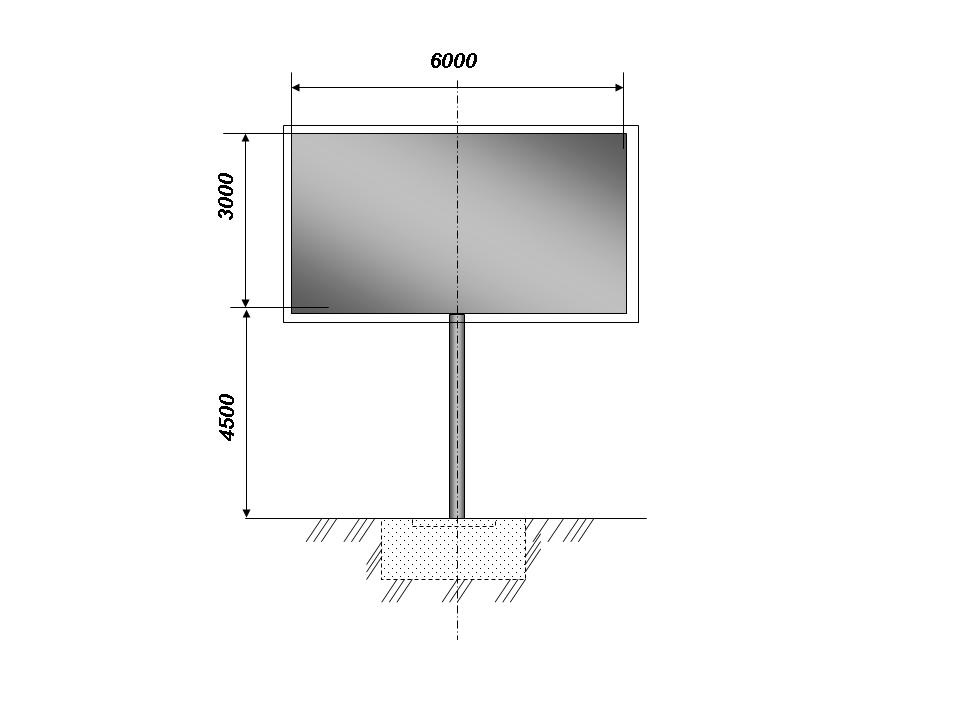 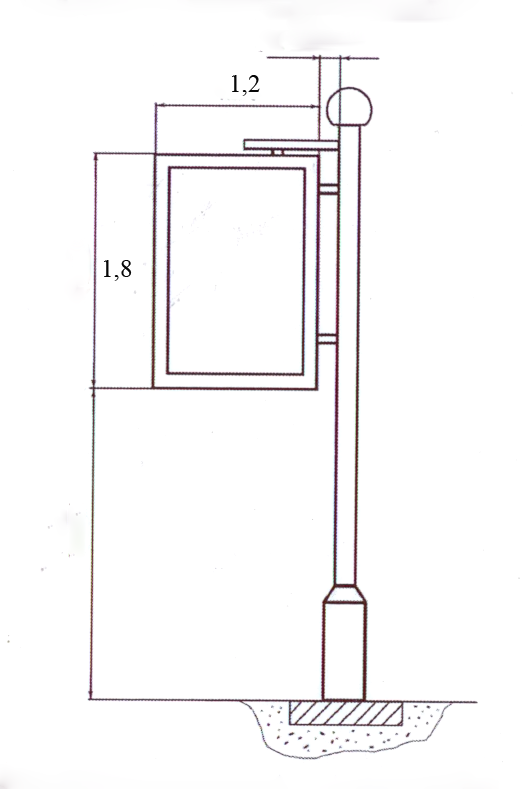 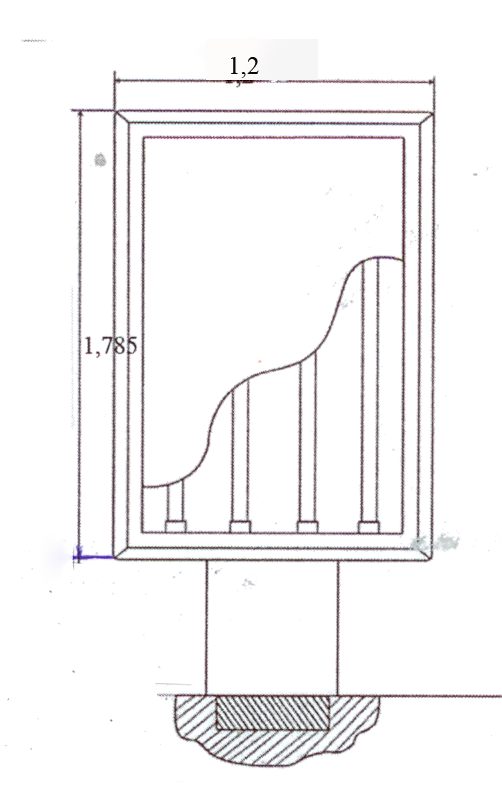 Приложение 2 к документацииТиповой проект ДОГОВОРНА УСТАНОВКУ И ЭКСПЛУАТАЦИЮ РЕКЛАМНОЙ КОНСТРУКЦИИ на земельном участке, здании или ином недвижимом имуществе, находящемся в собственности Павлово-Посадского муниципального района или на земельном участке, государственная собственность на который не РАЗГРАНИЧЕНА В ПАВЛОВО-ПОСАДСКОМ МУНИЦИПАЛЬНОМ РАЙОНЕ МОСКОВСКОЙ ОБЛАСТИг. Павловский Посад "____" _______________ 20___ г.Администрация Павлово-Посадского муниципального района Московской области (далее – Администрация), в лице __________________________, действующего на основании ___________, с одной стороны, и _________ (далее - Рекламораспространитель) в лице _____________, действующего на основании __________, с другой стороны, руководствуясь протоколом комиссии "___" _______ 20___ г. N ____ "Об итогах аукциона на право заключения договоров на установку и эксплуатацию рекламных конструкций на земельных участках, здании или ином недвижимом имуществе, находящемся в собственности Павлово-Посадского муниципального района Московской области, а также на земельных участках, государственная собственность на которые не разграничена в Павлово-Посадском муниципальном районе Московской области", заключили настоящий договор (далее - Договор) о нижеследующем:Предмет Договора1.1. Администрация предоставляет за плату Рекламораспространителю на основании настоящего Договора, в соответствии с требованиями Федерального закона от 13.03.2006 N 38-ФЗ "О рекламе" право установить и эксплуатировать рекламную конструкцию на ___________________ (указать тип рекламного места -земельный участок, здание, сооружение и т.д., на котором устанавливается рекламная конструкция), расположенном по адресу: ______________________________________________________1.2. Характеристики устанавливаемой рекламной конструкции:2. Срок действия Договора2.1. Настоящий Договор заключен на срок с "___" ________ 20__ г. по "___" __________ 20__ г.3. Платежи и расчеты по Договору3.1. Плата за право заключения настоящего Договора на установку и размещение рекламной конструкции устанавливается на основании протокола комиссии от "___" ____________ 20__ г. N _______ "Об итогах аукциона на право заключения договора на установку и эксплуатацию рекламной конструкции на земельном участке, здании или ином недвижимом имуществе, находящемся в собственности Павлово-Посадского муниципального района Московской области, а также на земельном участке, государственная собственность на который не разграничена в Павлово-Посадском муниципальном районе Московской области" и составляет _________________ (сумма прописью). С учетом внесенного задатка в размере _______________ (сумма прописью) при проведении аукциона платеж составляет _______________ (сумма прописью). Оплата цены аукционного предложения за право заключения настоящего Договора осуществляется Рекламораспространителем в течение 10 (десяти) рабочих дней с даты подписания настоящего Договора.3.2 Годовая плата за установку и эксплуатацию рекламной конструкции определяется в соответствии с Порядком расчета размера годовой платы по договору на установку и эксплуатацию рекламной конструкции на земельном участке, здании или ином недвижимом имуществе, находящемся в собственности Павлово-Посадского муниципального района Московской области, а также на земельном участке, государственная собственность на который не разграничена в Павлово-Посадском муниципальном районе Московской области, утвержденным Решением Совета Депутатов Павлово-Посадского муниципального района Московской области 28.02.2014г. N685/81 и составляет ______________ сумма прописью. 3.3. Размер годовой платы по Договору может быть изменен Администрацией в одностороннем порядке в случае изменения базовой ставки и коэффициентов, применяемых для расчета платы за установку и эксплуатацию рекламной конструкции, что оформляется дополнительным соглашением к Договору.3.4. Размер платы по договору на установку и эксплуатацию рекламной конструкции изменяется ежегодно на максимальный размер уровня инфляции, установленный в Федеральном законе о Федеральном бюджете на очередной финансовый год и плановый период.3.5. Размер оплаты за неполный период исчисляется пропорционально количеству календарных дней установки рекламной конструкции в квартале к количеству дней данного квартала.3.6. Плата за установку и эксплуатацию рекламной конструкции исчисляется с даты, указанной в пункте 2.1 настоящего Договора и осуществляется ежеквартально равными платежами до 15 числа последнего месяца текущего квартала.3.7. Оплата вносится в бюджет Павлово-Посадского муниципального района Московской области по реквизитам, указанным в разделе 9 настоящего Договора.3.8. Рекламораспространитель обязан предоставить в Администрацию копии документов, подтверждающих перечисление денежных средств, в течение 5 (пяти) рабочих дней с момента оплаты.4. Обязанности и права сторон4.1. Администрация обязуется:4.1.1. Предоставить Рекламораспространителю указанное в пункте 1.1 настоящего Договора рекламное место для установки и эксплуатации рекламной конструкции.4.1.2. Не создавать препятствий Рекламораспространителю при монтаже рекламной конструкции при условии наличия у последнего необходимой разрешительной документации.4.1.3. Оказывать в период действия Договора Рекламораспространителю консультационную, информационную и иную помощь в целях эффективного и соответствующего законодательству использования рекламного места, предоставленного во временное пользование в соответствии с условиями настоящего Договора.4.1.4. Осуществлять контроль за техническим состоянием, целевым использованием и внешним видом рекламной конструкции. В случае выявления несоответствия технического состояния или внешнего вида, а также фактов нецелевого использования рекламной конструкции Администрация направляет Рекламораспространителю требование об устранении нарушений условий размещения рекламной конструкции с указанием срока на устранение.4.2. Администрация имеет право:4.2.1. Обеспечить явку своих уполномоченных представителей для наблюдения за монтажом и демонтажем рекламной конструкции.4.2.2. Размещать на договорной основе, на рекламной конструкции материалы социальной рекламы. 4.2.3. Требовать от Рекламораспространителя, демонтировать рекламную конструкцию на неопределенный период времени, если это требуется для проведения внеплановых (экстренных) ремонтных или профилактических работ. В случае если указанные работы длятся более одного месяца, оплата по Договору за установку и эксплуатацию рекламной конструкции за период времени свыше одного месяца Рекламораспространителем не производится, что оформляется дополнительным соглашением к Договору.4.2.4. По мотивированному представлению государственных и муниципальных органов прекратить действие настоящего Договора до истечения его срока в случае выявления угрозы жизни и здоровью людей и (или) причинения ущерба имуществу всех видов собственности при дальнейшей эксплуатации рекламной конструкции, при этом оплата за установку и эксплуатацию рекламной конструкции Рекламораспространителю не возвращается.4.3. Рекламораспространитель обязуется:4.3.1. Разместить, рекламную конструкцию и осуществлять ее эксплуатацию в полном соответствии с выданным Разрешением на установку рекламной конструкции, нормами Федерального закона "О рекламе", иными нормативными актами, требованиями настоящего Договора.4.3.2. В течение всего срока эксплуатации рекламного места обеспечить надлежащее техническое состояние рекламной конструкции и в случае размещения рекламной конструкции на земельном участке обеспечить соблюдение Правил благоустройства, действующих на данной территории.4.3.3. Своевременно производить оплату в соответствии с условиями настоящего Договора. Датой внесения платы считается дата приема банком к исполнению платежного документа.4.3.4. По требованию Администрации размещать на рекламной конструкции социальную рекламу и рекламу, представляющую особую общественную значимость для Московской области.Распространение социальной рекламы является обязательным для Рекламораспространителя в пределах пяти процентов годового объема распространяемой им рекламы на данной рекламной конструкции.4.3.5. В случаях прекращения либо досрочного расторжения настоящего Договора, а также в случае аннулирования разрешения или признания его недействительным, произвести демонтаж рекламной конструкции в течение месяца и удалить информацию, размещенную на такой рекламной конструкции, в течение трех дней.4.3.6. После демонтажа рекламной конструкции произвести за свой счет благоустройство рекламного места в течение 3 (трех) рабочих дней.4.4. Рекламораспространитель имеет право:4.4.1. Разместить на предоставленном рекламном месте принадлежащую ему рекламную конструкцию на срок, указанный в пункте 2.1 настоящего Договора.4.4.2. Демонтировать рекламную конструкцию до истечения срока, указанного в пункте 2.1 настоящего Договора, по любым основаниям, при этом оплата за установку и эксплуатацию рекламной конструкции Рекламораспространителю не возвращается.5. Ответственность сторон5.1. Стороны, виновные в неисполнении или ненадлежащем исполнении обязательств по настоящему Договору, несут ответственность в соответствии с действующим законодательством Российской Федерации.5.2. Рекламораспространитель несет ответственность за нарушения Федерального закона "О рекламе", допущенные им при установке и эксплуатации рекламной конструкции, а также за вред, причиненный рекламной конструкцией жизни, здоровью и имуществу третьих лиц, в соответствии с действующим законодательством.5.3. За несвоевременную оплату по настоящему Договору Рекламораспространитель уплачивает пени в размере одной трехсотой ставки рефинансирования Центрального банка Российской Федерации, действующей на день возникновения просрочки, от неперечисленных сумм за каждый день просрочки.Оплата пеней не освобождает Рекламораспространителя от внесения платы в соответствии с условиями настоящего Договора.6. Изменение и расторжение Договора6.1. Настоящий Договор может быть, досрочно расторгнут или изменен по соглашению сторон. Вносимые дополнения и изменения в настоящий Договор оформляются письменно дополнительными соглашениями, которые являются неотъемлемой частью настоящего Договора. 6.2. В случае одностороннего расторжения Договора по инициативе Рекламораспространителя, Рекламораспространитель направляет в Администрацию в срок не менее чем за 20 дней уведомление о расторжении Договора с указанием даты его прекращения.6.3. Администрация вправе расторгнуть настоящий Договор в одностороннем порядке в случае следующих нарушений:6.3.1. Размещения материалов, не относящихся к рекламе, социальной рекламе, или использования рекламной конструкции не по целевому назначению.6.3.2. Смены владельца рекламной конструкции без уведомления Администрации в течение 5 дней с документированной даты смены владельца.6.3.3. Невнесения в установленный срок платы, если просрочка платежа составляет более двух месяцев.6.3.4. Аннулирования или признания судом недействительным Разрешения на установку рекламной конструкции.6.3.5. Невыполнения Рекламораспространителем обязанности по размещению социальной рекламы.6.3.6. Неоднократного невыполнения требований Администрации об устранении несоответствия размещения рекламной конструкции, установленного уполномоченными органами, разрешению и техническим требованиям, определенным для конструкции данного типа.6.3.7. Изменения градостроительной обстановки, схемы территориального планирования или генерального плана территории, на которой установлена рекламная конструкция.6.4. В случае одностороннего расторжения настоящего Договора по инициативе Администрации Администрация направляет Рекламораспространителю уведомление о расторжении Договора с указанием даты его прекращения в срок не менее чем за 20 дней.6.5. В случае прекращения настоящего Договора в соответствии с пунктом 6.2 и подпунктами 6.3.1 - 6.3.6 денежные средства, оплаченные Рекламораспространителем, возврату не подлежат.7. Форс-мажорные обстоятельства7.1. Стороны освобождаются за частичное или полное неисполнение обязательств по настоящему Договору, если оно явилось следствием обстоятельств непреодолимой силы.7.2. Сторона, для которой создалась невозможность исполнения обязательств, обязана в письменной форме в 10-дневный срок письменно известить другую Сторону о наступлении вышеизложенных обстоятельств, предоставив дополнительно подтверждение компетентных органов.7.3. Невыполнение условий пункта 7.2 лишает Сторону права ссылаться на форс-мажорные обстоятельства при невыполнении обязательств по настоящему Договору.7.4. При наступлении форс-мажорных обстоятельств Стороны имеют право отложить выполнение своих обязательств соразмерно времени, в течение которого будут действовать данные обстоятельства, пересмотреть условия настоящего Договора или отказаться от дальнейшего выполнения своих обязательств в случае, если эти обстоятельства будут длиться более трех месяцев, и расторгнуть настоящий Договор при условии достижения компромисса по всем спорным вопросам.8. Прочие условия8.1. Вопросы, не урегулированные настоящим Договором, регулируются действующим законодательством.8.2. Стороны настоящего Договора обязаны письменно уведомлять об изменении организационно-правовой формы, юридического адреса, банковских реквизитов не позднее 3 (трех) рабочих дней с начала указанных изменений.8.3. Настоящий Договор составлен в двух экземплярах, имеющих одинаковую юридическую силу, по одному экземпляру для каждой стороны.9. Адреса и банковские реквизиты СторонАдминистрация:                                                                     Рекламораспространитель:Подписи Сторон:Администрация:                                                                          Рекламораспространитель:Должность, подпись                                                                    Должность, подписьМ.П.                                                                                              М.П.                                    Приложение 3 к документацииСостав лота №10Состав лота №11Состав лота №12Состав лота №13Состав лота №14Состав лота №15№Предмет аукциона: право на заключение договора на установку и эксплуатацию рекламной конструкции на земельных участках, зданиях или ином недвижимом имуществе, находящемся в собственности Павлово-Посадского муниципального района, а также на земельных участках, расположенных на территории Павлово-Посадского муниципального района, государственная собственность на которые не разграничена.Организатор аукциона:Администрация Павлово-Посадского муниципального района Московской области,место нахождения и почтовый адрес: . Павловский Посад, пл. Революции, д. 4, адрес электронной почты (E-mail): info@pavpos.ru, контактные телефоны: 8 (496-43) 2-10-44, 8 (496-43) 2-00-22.Разъяснение положений документации об аукционе:По вопросам, связанным с разъяснением положений документации об аукционе, можно обратиться по адресу: . Павловский Посад, пл. Революции, д. 4  или по электронной почте info@pavpos.ru по установленной форме (форма 1.4) аукционной документации.Срок, место и порядок предоставления документации об аукционе - бесплатно на основании заявления любого заинтересованного лица в течение двух рабочих дней со дня получения соответствующего заявления, начиная со дня размещения извещения на официальном информационном сайте Администрации Павлово-Посадского муниципального района, в рабочее время с 09:30 до 17:30 часов, (в пятницу - с 09.30 до 16.30 часов; в предпраздничные дни - с 09.30 до 12.00 часов; обед – с 13.00 до 14.00 часов) по московскому времени по адресу: г. Павловский Посад, пл. Революции, д. 4, ком. 216Порядок, место, дата начала и дата и время окончания срока подачи заявок на участие в аукционе - с 09 часов 30 минут утра 31 октября . до 18 часов 00 минут 01 декабря . по московскому времени. Заявки принимаются по адресу: г. Павловский Посад, пл. Революции, д. 4, ком.216 в рабочие дни с 09.30 до 18.00 часов (в пятницу - с 09.30 до 17.00 часов; в предпраздничные дни - с 09.30 до 17.00 часов; обед – с 13.00 до 14.00 часов).День, время, место начала и окончание рассмотрения заявок на участие в аукционе:с 10 часов 00 минут 02 декабря . до 18 часов 00 минут 02 декабря . по московскому времени по адресу: г. Павловский Посад, пл. Революции, д. 4, 4 этаж, ком. 403.День, время и место проведения аукциона: аукцион будет проведен 08 декабря . в 10 часов 00 минут по московскому времени по адресу: г. Павловский Посад, пл. Революции, д. 4, 4 этаж, малый зал.Форма участия в аукционе: Аукцион является открытым по составу участников и форме подачи предложений.Документы, входящие в состав заявкиЗаявка на участие в аукционе должна содержать:фирменное наименование (наименование), сведения об организационно-правовой форме, о месте нахождения, почтовый адрес (для юридического лица), фамилия, имя, отчество, паспортные данные, сведения о месте жительства (для физического лица), номер контактного телефона;полученную не ранее чем за шесть месяцев до даты размещения извещения о проведении аукциона выписку из единого государственного реестра юридических лиц или нотариально заверенную копию такой выписки (для юридических лиц), полученную не ранее чем за шесть месяцев до даты размещения извещения о проведении аукциона выписку из единого государственного реестра индивидуальных предпринимателей или нотариально заверенную копию такой выписки (для индивидуальных предпринимателей), копии документов, удостоверяющих личность (для физических лиц), надлежащим образом заверенный перевод на русский язык документов о государственной регистрации юридического лица или физического лица в качестве индивидуального предпринимателя в соответствии с законодательством соответствующего государства (для иностранных лиц), полученные не ранее чем за шесть месяцев до даты размещения извещения о проведении аукциона;документ, подтверждающий полномочия лица на осуществление действий от имени заявителя - юридического лица (копия решения о назначении или об избрании либо приказа о назначении физического лица на должность, в соответствии с которым такое физическое лицо обладает правом действовать от имени заявителя без доверенности (далее - руководитель). В случае если от имени заявителя действует иное лицо, заявка на участие в конкурсе должна содержать также доверенность на осуществление действий от имени заявителя, заверенную печатью заявителя и подписанную руководителем заявителя (для юридических лиц) или уполномоченным этим руководителем лицом, либо нотариально заверенную копию такой доверенности. В случае если указанная доверенность подписана лицом, уполномоченным руководителем заявителя, заявка на участие в аукционе должна содержать также документ, подтверждающий полномочия такого лица;копии учредительных документов заявителя (для юридических лиц);решение об одобрении или о совершении крупной сделки либо копия такого решения в случае, если требование о необходимости наличия такого решения для совершения крупной сделки установлено законодательством Российской Федерации, учредительными документами юридического лица и если для заявителя заключение договора, внесение задатка или обеспечение исполнения договора являются крупной сделкой;заявление об отсутствии решения о ликвидации заявителя - юридического лица, об отсутствии решения арбитражного суда о признании заявителя - юридического лица, индивидуального предпринимателя банкротом и об открытии конкурсного производства, об отсутствии решения о приостановлении деятельности заявителя в порядке, предусмотренном Кодексом Российской Федерации об административных правонарушениях;сведения об учредителях;платежный документ с отметкой банка плательщика об исполнении для подтверждения перечисления претендентом установленного задатка в счет обеспечения оплаты по Договору. Заявка на участие в аукционе подается в запечатанном конверте, на котором указывается наименование аукциона, на участие в котором подается заявка, наименование претендента, наименование организатора торгов. Документы и сведения, приложенные к заявке, должны быть прошиты, скреплены печатью (в случае, если она имеется). Заявка на участие в аукционе должна быть подписана полномочным представителем претендента, подпись заверена печатью либо нотариально. В случае если заявка подписана по доверенности, доверенность должна быть приложена к комплекту документов. Полномочия руководителя организации - претендента подтверждаются прилагаемой заверенной копией протокола о назначении (избрании), оформленным в установленном порядке.Подача заявки на участие в аукционе означает согласие претендента с условиями аукциона и принятие им обязательств о соблюдении условий аукциона.При оформлении документов, приложенных к заявке на участие в аукционе, должны применяться общепринятые термины, обозначения и сокращения, либо они должны применяться в соответствии с требованиями действующих нормативных правовых актов. При этом сведения, которые содержатся в заявке претендента, должны иметь однозначное толкование. Подчистки и исправления в документах и заявке на участие в аукционе, за исключением исправлений, заверенных подписью уполномоченного лица претендента – юридического лица или собственноручно заверены претендентом – физическим лицом, не допускаются. Заявки и документы, содержащие исправления и подчистки, не заверенные надлежащим образом, будут считаться не поданными. Внесение задатка для участия в аукционе:В состав заявки на участие в аукционе прикладывается платежное поручение о внесении денежных средств в качестве задатка. Размер задатка:По лоту №10 – 56448 (Пятьдесят шесть тысяч четыреста сорок восемь) рублей;По лоту №11 – 11520 (Одиннадцать тысяч пятьсот двадцать) рублей;По лоту №12 – 8640 (Восемь тысяч шестьсот сорок) рублей;По лоту №13 – 20160 (Двадцать тысяч сто шестьдесят) рублей;По лоту №14 – 8640 (Восемь тысяч шестьсот сорок) рублей;По лоту №15 – 19895,04 (Девятнадцать тысяч восемьсот девяноста пять) рублей 04 копейки.Получатель: УФК по Московской области (Администрации Павлово-Посадского муниципального района Московской области л/сч 05483004080) ИНН 5035006274, КПП 503501001 ОКТМО 46645101Р/счет 40302810100003001239 Банк получателя: Отделение 1 Москва Назначение платежа: Задаток за право заключения договора на установку и  эксплуатацию рекламной конструкции по лоту №____Начальная (минимальная) цена договора составляет:По лоту №10 – 282240 (Двести восемьдесят две тысячи двести сорок) рублей;По лоту №11 – 57600 (Пятьдесят семь тысяч шестьсот) рублей;По лоту №12 – 43200 (Сорок три тысячи двести) рублей;По лоту №13 – 100800 (Сто тысяч восемьсот) рублей;По лоту №14 – 43200 (Сорок три тысячи двести) рублей;По лоту №15 – 99475,20 (Девяноста девять тысяч четыреста семьдесят пять) рублей 20 копеек..Шаг аукциона: По лоту №10 – 25000 (Двадцать пять тысяч) рублей;По лоту №11 – 5000 (Пять тысяч) рублей;По лоту №12 – 4000 (Четыре тысячи) рублей;По лоту №13 – 10000 (Десять тысяч) рублей;По лоту №14 – 4000 (Четыре тысячи) рублей;По лоту №15 – 9000 (Девять тысяч) рублей.Срок действия договора: по лоту №10, лоту№11, лоту№12, лоту №13, лоту №14, лоту №15 – 5 лет с момента подписания.Порядок формирования начальной (минимальной) цены договора:Расчет размера оплаты по договору на установку и эксплуатацию рекламной конструкции на земельном участке, здании или ином недвижимом имуществе, находящемся в собственности Павлово-Посадского муниципального района Московской области, или на земельном участке, государственная собственность на который не разграничена в Павлово-Посадском муниципальном районе Московской области, производится по следующей формуле:БС x КТ x КЗ x КР х КС x S / ЧД, где:БС - базовая ставка;КТ - коэффициент, дифференцирующий рекламные конструкции по типам;КЗ - понижающий коэффициент, учитывающий рейтинг территории, на которой размещается рекламная конструкция;КР - понижающий коэффициент, учитывающий зависимость размера платы от площади информационного поля с одной стороны объекта;КС - понижающий коэффициент, учитывающий наличие индивидуального освещения рекламной конструкции.S - суммарная площадь рекламных поверхностей конструкции (в кв. м);ЧД - число дней эксплуатации рекламной конструкции за год..Плата за право заключения договора на установку и эксплуатацию рекламной конструкции: размер платы устанавливается по результатам аукциона и не может быть уменьшена сторонами при заключении или исполнении договора Срок для заключения договора по итогам проведенного аукциона:Договор должен быть подписан сторонами не позднее 20 дней после завершения аукциона и оформления протокола аукциона.Порядок оплаты приобретаемого права на заключение договора на установку и эксплуатацию рекламной конструкции:Денежные средства, составляющие цену покупки права на заключение договора на установку и эксплуатацию рекламной конструкции, должны быть перечислены в течение 10 рабочих дней с даты  подписания Договора (Приложение 2 к документации)Для юридических лицДля физических лицФирменное наименование (наименование)Фамилия, имя, отчествоОрганизационно-правовая формаПаспортные данные: серия, номер, кем и когда выданПочтовый адрес и место нахожденияАдрес регистрации места жительстваКонтактный телефонКонтактный телефонКонтактное лицоКонтактное лицо (в случае представительства)ИНН, ОГРНИНН, ОГРНИП (для индивидуального предпринимателя)№_____________«___»____________2014г.В Администрацию Павлово-Посадского муниципального района Московской области (организатору аукциона на право заключения договора на установку и эксплуатацию рекламной конструкции)142500, Московская область, г. Павловский Посад, пл. Революции,  д. 4Для юридических лицДля физических лицФирменное наименование (наименование)Фамилия, имя, отчествоОрганизационно-правовая формаПаспортные данные: серия, номер, кем и когда выданПочтовый адрес и место нахожденияАдрес регистрации места жительстваКонтактный телефонКонтактный телефонКонтактное лицоКонтактное лицо (в случае представительства)ИНН, ОГРНИНН, ОГРНИП (для индивидуального предпринимателя)№_____________«___»___________2014г.В Администрацию Павлово-Посадского муниципального района Московской области (организатору аукциона на право заключения договора на установку и эксплуатацию рекламной конструкции)142500, Московская область, г. Павловский Посад, пл. Революции,  д. 4от _______________________________________                                        (организационно-правовая форма и наименование претендента)                                                                     _________________________________________(место нахождения, контактный телефон)№_____________«___»___________2014г.В Аукционную комиссию по подготовке и проведению аукционов на право заключения договоров на установку и эксплуатацию рекламных конструкций на земельном участке, здании или ином недвижимом имуществе, находящемся в собственности Павлово-Посадского муниципального района Московской области или на земельном участке, государственная собственность на который не разграничена в Павлово-Посадском муниципальном районе Московской области142500, Московская область, г. Павловский Посад, пл. Революции,  д. 4от _______________________________________                                        (организационно-правовая форма и наименование претендента)                                                                     _________________________________________(место нахождения, контактный телефон)Тип рекламнойконструкции Площадь информационного поля одной стороны, кв. мКоличествосторон Общая площадь информационного поля, кв. мТел. Адрес ИНН КПП Банк Р/сч КБК БИК ОКАТО №Местонахождение рекламного местаТип и размеры рекламной  конструкции, возможной для установки на  рекламномместе1Павлово-Посадский район, а/д МКАД-Крутицы-Железнодорожный-Ликино-Дулево, 55км+800м, справаОтдельно стоящая щитовая    установка формата до 18 кв. м(щит)2г. Павловский Посад, БЖД проезд, пересечение с ул. Свердлова, у д.60Отдельно стоящая щитовая    установка формата до 18 кв. м(щит)3Павлово-Посадский район, а/д М7 Волга, 67км+600м, слеваОтдельно стоящая щитовая    установка формата до 18 кв. м(щит)4Павлово-Посадский район, а/д М7 Волга, 67км+400м, справаОтдельно стоящая щитовая    установка формата до 18 кв. м(щит)5Павлово-Посадский район, а/д Кузнецы - Павловский-Посад - Куровское, 50м после пересечения с ул. Автомобилистов, слеваОтдельно стоящая щитовая    установка формата до 18 кв. м(щит)№Местонахождение рекламного местаТип и размеры рекламной  конструкции, возможной для установки на  рекламном  месте1г. Павловский Посад, ул. Большая Покровская, выезд из города в сторону Носовихинского ш., 0км+200м, справаОтдельно стоящая щитовая     установка формата до 18 кв. м(щит)№Местонахождение рекламного местаТип и размеры рекламной  конструкции, возможной для установки на  рекламном месте1Павлово-Посадский район, а/д Кузнецы - Павловский-Посад - Куровское, 3км+650м, справаОтдельно стоящая щитовая    установка формата до 18 кв. м(щит)№Местонахождение рекламного местаТип и размеры рекламной  конструкции, возможной для установки на  рекламном  месте1г. Павловский Посад, ул. Большая Покровская, 50м от пересечения с ул. Южная, в сторону Носовихинского шоссе, слеваОтдельно стоящая щитовая    установка формата до 18 кв. м(щит)2Павлово-Посадский район, а/д Кузнецы - Павловский-Посад - Куровское, 3км+800м, справаОтдельно стоящая щитовая    установка формата до 18 кв. м(щит)№Местонахождение рекламного местаТип и размеры рекламной  конструкции, возможной для установки на  рекламном  месте1Павлово-Посадский район, а/д Кузнецы - Павловский-Посад - Куровское, 4км+100м, слеваОтдельно стоящая щитовая     установка формата до 18 кв. м(щит)№Местонахождение рекламного местаТип и размеры рекламной  конструкции, возможной для установки на  рекламном  месте1г. Павловский Посад, пер. Ленинградский,  на пересечении с ул. Максима ГорькогоОтдельно стоящая щитовая    установка формата до 18 кв. м(щит)2г. Павловский Посад, ул. Кирова, д. 19Настенное панно